ИНФОРМАЦИОННЫЙ БЮЛЛЕТЕНЬОРГАНОВ МЕСТНОГО САМОУПРАВЛЕНИЯ МУНИЦИПАЛЬНОГО ОБРАЗОВАНИЯ  ОРЛОВСКИЙ МУНИЦИПАЛЬНЫЙ РАЙОН  КИРОВСКОЙ  ОБЛАСТИ(ОФИЦИАЛЬНОЕ    ИЗДАНИЕ)№ 12 (256)Апрель  2018Содержание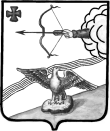 АДМИНИСТРАЦИЯ ОРЛОВСКОГО РАЙОНАКИРОВСКОЙ ОБЛАСТИПОСТАНОВЛЕНИЕ27.03.2018                                                                                 № 189-пг. ОрловО мерах по обеспечению безаварийного пропуска половодья2018 года на территории Орловского района Кировской областиВ целях уменьшения риска возникновения чрезвычайных ситуаций природного характера, снижения возможного ущерба и обеспечения безопасности населения и территорий Орловского района Кировской области в период весеннего половодья 2018 года, администрация Орловского района ПОСТАНОВЛЯЕТ:1.	 Общее руководство и координацию действий по проведению противопаводковых мероприятий на территории района возложить на комиссию по предупреждению и ликвидации чрезвычайных ситуаций и обеспечению пожарной безопасности Орловского района Кировской области.2.	 Создать оперативную группу по пропуску весеннего половодья 2018 года (далее - оперативная группа) и утвердить ее состав согласно приложению.3.	Рекомендовать главам Орловского городского и сельского поселений, руководителям организаций, учреждений и предприятий в рамках своих полномочий:3.1.	 После получения прогноза уровней половодья и сроков вскрытия рек уточнить зоны возможного подтопления (особое внимание обратить на объекты социальной сферы), определить количество людей, попадающих в эти зоны, а также места размещения на период временного отселения, порядок их эвакуации и жизнеобеспечения.3.2.	 Для населенных пунктов, отрезаемых половодьем от традиционных путей сообщения, подготовить и организовать переправы населения и экстренных служб через реки, обеспечив их безопасную эксплуатацию, принять меры по своевременному завозу продуктов питания, медикаментов, предметов первой необходимости и обеспечению пожарной безопасности и охраны общественного порядка.3.3.	 В период весеннего половодья организовать информирование и оповещение населения района о паводковой обстановке с использованием официальных сайтов муниципального образования, и размещая информацию в местах массового пребывания населения (остановки, больницы, магазины).3.4.	 Организовать проверку готовности гидротехнических сооружений к пропуску весеннего половодья и паводковых вод. За бесхозяйными гидротехническими сооружениями закрепить ответственных должностных лиц.3.5.	 Организовать проведение комплекса мероприятий по защите дорог, мостов и водопропускных сооружений в период половодья, особое внимание обратить на готовность водопропускных сооружений на малых реках.3.6.	 Проверить готовность спасательных постов и станций к работе. При их отсутствии организовать дежурство с привлечением частных владельцев спасательных средств на договорной основе, определив места их размещения.3.7.	 Обеспечить наличие финансовых и материально-технических резервов для ликвидации возможных чрезвычайных ситуаций и организации первоочередного жизнеобеспечения населения.4. Главам администраций Орловского городского и сельского поселений, руководителям предприятий и организаций района рекомендовать в пиковый период весеннего половодья организовать круглосуточное дежурство руководящего состава и при возникновении аварийных ситуаций, связанных с прохождением талых вод, немедленно информировать все заинтересованные службы и единую дежурно-диспетчерскую службу Орловского района (ЕДДС) по круглосуточным телефонам – 112, 2-16-40, 2-16-27.5. Опубликовать настоящее постановление в Информационном бюллетене органов местного самоуправления муниципального образования Орловский муниципальный район.6. Считать утратившими силу постановление администрации Орловского района Кировской области от 17.03.2017 № 178 «О мерах по обеспечению безаварийного пропуска половодья 2017 года на территории Орловского района Кировской области». 7. Постановление вступает в силу с момента опубликования.8. Контроль за исполнением настоящего постановления оставляю за собой.Глава администрацииОрловского района	                     С. С. ЦелищевСОСТАВоперативной группы по пропуску весеннего половодья 2018 года________________АДМИНИСТРАЦИЯ ОРЛОВСКОГО РАЙОНАКИРОВСКОЙ ОБЛАСТИПОСТАНОВЛЕНИЕ   27.03.2018                                                                                             № 190-пг. ОрловО внесении изменений в постановление администрации Орловского района от 20.03.2017 №180 «О  противопаводковой комиссии Орловского района»В связи с изменением кадрового состава, администрация Орловского района ПОСТАНОВЛЯЕТ:1.	Внести изменения в постановление администрации Орловского района Кировской области от 20.03.2017 № 180 «О противопаводковой комиссии Орловского района», утвердив состав комиссии в новой редакции. Прилагается.2. Опубликовать постановление в Информационном бюллетене органов местного самоуправления муниципального образования Орловский муниципальный район Кировской области.3.	Постановление вступает в силу с момента опубликования.Глава администрации Орловского района	       С.С. ЦелищевУТВЕРЖДЕНпостановлением администрацииОрловского районаот  27.03.2018  № 190-пСОСТАВпостоянно действующей противопаводковой комиссии Орловского района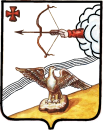 АДМИНИСТРАЦИЯ ОРЛОВСКОГО РАЙОНАКИРОВСКОЙ ОБЛАСТИПОСТАНОВЛЕНИЕ28.03.2018                                                                       № 195-п     г. ОрловО создании межведомственной рабочей группы по выявлению скрытых от налогообложения доходов физических лиц, а также физических лиц, осуществляющих предпринимательскую деятельность без регистрации в качестве индивидуальных предпринимателей на 2018 год В целях исполнения распоряжения Правительства Кировской области  от 04.03.2016 года № 45  «О плане мероприятий на 2016-2018 годы по повышению поступлений налоговых и неналоговых доходов, а также по сокращению недоимки бюджетов бюджетной системы Российской Федерации», администрация Орловского района ПОСТАНОВЛЯЕТ:1. Создать межведомственную рабочую группу по выявлению скрытых от налогообложения доходов физических лиц, а также физических лиц, осуществляющих предпринимательскую деятельность без регистрации в качестве индивидуальных предпринимателей на 2018 год (далее – рабочая группа) и утвердить ее состав. Прилагается. 2. Отменить: 2. 1. Постановление администрации Орловского района от 19.01.2017 года № 20  «О создании межведомственной рабочей группы по выявлению скрытых от налогообложения доходов физических лиц, а также физических лиц, осуществляющих предпринимательскую деятельность без регистрации в качестве индивидуальных предпринимателей на 2017 год». 3. Контроль за исполнением настоящего постановления возложить на заместителя главы администрации Орловского района, начальника финансового управления Лаптеву Н.К. 4. Опубликовать настоящее постановление в Информационном бюллетене органов местного самоуправления муниципального образования Орловский муниципальный район Кировской области и на официальном сайте муниципального образования Орловский муниципальный район. 5. Настоящее постановление вступает в силу с момента опубликования. Глава администрацииОрловского района                         С.С.Целищев                                                                    УТВЕРЖДЕН   Постановлением администрации Орловского района Кировской области от 28.03.2018  № 195-ПСостав межведомственной рабочей группы по выявлению скрытых от налогообложения доходов физических лиц, а также физических лиц осуществляющих предпринимательскую деятельность без регистрации в качестве индивидуальных предпринимателей на 2018 год 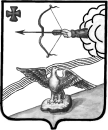 АДМИНИСТРАЦИЯ ОРЛОВСКОГО РАЙОНАКИРОВСКОЙ ОБЛАСТИПОСТАНОВЛЕНИЕ28.03.2018                                                                                                 № 201-пг. ОрловО проведении открытого аукциона по продаже муниципального имуществаВ соответствии с Федеральным законом от 21.12.2001 № 178-ФЗ «О приватизации государственного и муниципального имущества», Перечнем объектов муниципального имущества, подлежащих приватизации в 2018 году, утвержденным решением Орловской районной Думы от 24.11.2017 № 14/117 (с изменениями от 23.03.2018 № 19/153), Положением о порядке приватизации муниципального имущества муниципального образования Орловский муниципальный район Кировской области, утвержденным решением Орловской районной Думы от 26.06.2014 № 33/289 (с изменениями от 31.05.2017 № 10/67), администрация Орловского района Кировской области ПОСТАНОВЛЯЕТ:Провести открытый аукцион по продаже муниципального имущества – материалы от разборки нежилого здания детского сада, площадью 348,3 кв.м., количество этажей: 1, инвентарный № 2732/28, литер 1А, расположенного по адресу: Кировская обл., Орловский р-н, д. Цепели, ул. Школьная, д. 3.Начальная (минимальная) цена договора (цена лота) составляет 113 787 (сто тринадцать тысяч семьсот восемьдесят семь) рублей 40 копеек (в том числе НДС). Установить величину повышения начальной цены (шаг аукциона) – 5% от начальной цены – 5 689 (пять тысяч шестьсот восемьдесят девять) рублей 37 копеек.Установить размер задатка для участия в аукционе 20% от начальной цены – 22 757 (двадцать две тысячи семьсот пятьдесят семь) рублей 48 копеек.Управлению по экономике, имущественным отношениям и земельным ресурсам администрации Орловского района (Тюфякова Е.А.) опубликовать извещение о проведении торгов на официальном федеральном сайте в сети «Интернет», провести аукцион по продаже вышеуказанного имущества и заключить договор купли-продажи с победителем торгов.Контроль за исполнением настоящего постановления возложить на начальника управления по экономике, имущественным отношениям и земельным ресурсам администрации Орловского района Тюфякову Е.А.Постановление опубликовать в Информационном бюллетене органов местного самоуправления муниципального образования Орловский муниципальный район Кировской области          8. Постановление вступает в силу с момента его опубликования.Глава администрации Орловского района 		С.С. ЦелищевАДМИНИСТРАЦИЯ ОРЛОВСКОГО РАЙОНАКИРОВСКОЙ ОБЛАСТИПОСТАНОВЛЕНИЕ28.03.2018                                                                                                 № 202-пг. ОрловО проведении открытого аукциона по продаже муниципального имуществаВ соответствии с Федеральным законом от 21.12.2001 № 178-ФЗ «О приватизации государственного и муниципального имущества», Перечнем объектов муниципального имущества, подлежащих приватизации в 2018 году, утвержденным решением Орловской районной Думы от 24.11.2017 № 14/117 (с изменениями от 23.03.2018 № 19/153), Положением о порядке приватизации муниципального имущества муниципального образования Орловский муниципальный район Кировской области», утвержденным решением Орловской районной Думы от 26.06.2014 № 33/289 (с изменениями от 31.05.2017 № 10/67), администрация Орловского района Кировской области ПОСТАНОВЛЯЕТ:Провести открытый аукцион по продаже муниципального имущества – легковой автомобиль ГАЗ-31105, год выпуска – 2006, идентификационный номер (VIN) Х9631105061340624, цвет кузова – буран, государственный регистрационный знак А 307 КО 43. Начальная (минимальная) цена договора (цена лота) составляет 35 400 (тридцать пять тысяч четыреста) рублей 00 копеек (в том числе НДС). Установить величину повышения начальной цены (шаг аукциона) – 5% от начальной цены – 1 770 (одна тысяча семьсот семьдесят) рублей.Установить размер задатка для участия в аукционе 20% от начальной цены – 7 080 (семь тысяч восемьдесят) рублей.Управлению по экономике, имущественным отношениям и земельным ресурсам администрации Орловского района (Тюфякова Е.А.) опубликовать извещение о проведении торгов на официальном федеральном сайте в сети «Интернет», провести аукцион по продаже вышеуказанного имущества и заключить договор купли-продажи с победителем торгов.Контроль за исполнением настоящего постановления возложить на начальника управления по экономике, имущественным отношениям и земельным ресурсам администрации Орловского района Тюфякову Е.А.Постановление опубликовать в Информационном бюллетене органов местного самоуправления муниципального образования Орловский муниципальный район Кировской области          8. Постановление вступает в силу с момента его опубликования.Глава администрации Орловского района         С.С. Целищев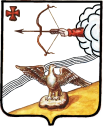 АДМИНИСТРАЦИЯ ОРЛОВСКОГО РАЙОНАКИРОВСКОЙ ОБЛАСТИПОСТАНОВЛЕНИЕ  30.03.2018                               					                   № 206-пг. ОрловО признании утратившим силу постановления администрации Орловского района от 11.02.2015 № 85В соответствии со ст.ст. 14, 15 Федерального закона № 131-ФЗ «Об общих принципах организации местного самоуправления в Российской Федерации», администрация Орловского района ПОСТАНОВЛЯЕТ: 1. Признать утратившими силу:1.1. Постановление администрации Орловского района от 11.02.2015 № 85 «Об утверждении административного регламента предоставления муниципальной услуги «Выдача разрешения на ввод объекта в эксплуатацию на территории муниципального образования Орловский район»»;2. Опубликовать настоящее постановление в Информационном бюллетене органов местного самоуправления Орловский муниципальный район Кировской области.3. Постановление вступает в силу с момента опубликования.Глава администрации Орловского района           С.С. ЦелищевАДМИНИСТРАЦИЯ ОРЛОВСКОГО РАЙОНАКИРОВСКОЙ ОБЛАСТИПОСТАНОВЛЕНИЕ04.04.2018                                                                                                     № 218-пг. ОрловВ соответствии со статьями  2, 8   Федерального  закона от 12.02.1998   № 28-ФЗ «О гражданской обороне», статьями 4, 11, 20 Федерального закона от 21.12.1994 № 68-ФЗ «О защите населения и территорий от чрезвычайных ситуаций природного и техногенного характера», постановлением Правительства Российской Федерации от 04.09.2003 № 547 «О подготовке населения в области защиты от чрезвычайных ситуаций природного и техногенного характера» (в редакции постановлений Правительства РФ от 01.02.2005 N 49, от 15.06.2009 N 481, от 08.09.2010 N 702, от 09.04.2015 N 332, от 10.09.2016 N 904), постановлением администрации Орловского муниципального района Кировской области от 27.10.2017   № 741    «Об утверждении Положения о подготовке населения Орловского района в области гражданской обороны и защиты от чрезвычайных ситуаций природного и техногенного характера», администрация Орловского района ПОСТАНОВЛЯЕТ:1. Утвердить итоги подготовки руководящего состава и обучения населения Орловского  района по гражданской обороне и защите от чрезвычайных ситуаций за 2017 год и задачи на 2018 учебный год согласно приложению.2. Рекомендовать главам администрации  Орловского городского и сельского поселений (Колеватов Д.Д., Фокина Л.В.):2.1. Довести итоги подготовки населения Орловского района по гражданской обороне и защите от чрезвычайных ситуаций за 2017 год и задачи на 2018 год до руководителей предприятий, организаций и учреждений независимо от форм собственности (далее - организации).2.2. Организовать эффективный контроль за ходом обучения всех категорий населения, а также полнотой и качеством разработки организационных, планирующих и отчетных документов по подготовке населения в организациях.3. Рекомендовать руководителям организаций проанализировать вопросы обучения работников в области безопасности жизнедеятельности. По итогам обучения 2017 года определить задачи и мероприятия на 2018 год, оформив их соответствующим актом организаций.4. Опубликовать настоящее постановление в Информационном бюллетене органов местного самоуправления Орловского  муниципального района Кировской области.5.  Постановление вступает в силу после его официального опубликования.Глава администрации Орловского района                С.С. ЦелищевИтоги подготовки руководящего состава и обучения населения  Орловского района  по гражданской обороне и защите от  чрезвычайных ситуаций за 2017 год  и задачи на 2018 учебный год1. Организация и основные итоги подготовки1.1. Подготовка населения к действиям в чрезвычайных ситуациях (далее - ЧС) и обучение способам защиты от опасностей, возникающих при ведении военных действий или вследствие этих действий, проводились в соответствии с требованиями законодательных и нормативных правовых актов Российской Федерации, организационных указаний по обучению населения в области гражданской обороны (далее - ГО) и защиты от ЧС. Обучение населения Орловского района проводилось по соответствующим возрастным и социальным группам и специфике производства предприятий.1.2. Обучение всех групп населения проводилось на основании принятых нормативных правовых документов:постановлением администрации Орловского муниципального района Кировской области от 27.10.2017   № 741    «Об утверждении Положения о подготовке населения Орловского района в области гражданской обороны и защиты от чрезвычайных ситуаций природного и техногенного характера»;1.3. Периодичность обучения руководителей и председателей комиссий по предупреждению и ликвидации чрезвычайных ситуаций и обеспечению пожарной безопасности (далее - КЧС и ОПБ), должностных лиц и работников ГОЧС организаций, а также работников, уполномоченных на решение задач в области ГОЧС, в отчетном году соблюдалась. В учебно-методическом центре Кировского областного государственного образовательного бюджетного учреждения «Служба специальных объектов (учебно-методический центр)» (далее - УМЦ КОГОБУ «Служба специальных объектов») в 2017 году обучены  25  чел., что составляет  83  % от плана.1.4. В администрации Орловского района разработан и постоянно ведётся регистр подготовки руководителей, должностных лиц и работников ГОЧС.1.5. С целью активизации пропагандистской работы среди населения Орловского района в 2017 году были организованы и проведены следующие мероприятия:периодически через средства массовой информации пропагандировалась деятельность ГО и ЧС;в ходе «Месячника гражданской защиты» в  учебных заведениях проведены уроки безопасности и тренировки;в рамках месячника «Защиты детей» в образовательных учреждениях района прошли встречи с сотрудниками правоохранительных органов, работниками органов местного самоуправления по вопросам противодействия терроризму, действиям детей при обнаружении подозрительных предметов. Итоговые тренировки были проведены в 10 учебных заведениях, в них участвовало 1869 учащихся.2. Состояние обучения населения в области ГО и защиты от ЧС2.1. Подготовка работающего населения.Подготовка работающего населения в 2017 году проводилась в организациях по программе обучения работающего населения в области безопасности жизнедеятельности, разработанной МЧС России, в объеме 19 часов.Для проведения занятий использовалась учебно-материальная база (далее - УМБ) организаций.За редким исключением качество подготовки данной группы населения остается низким. В ходе проверок выявлено нежелание ряда руководителей организаций заниматься вопросами обучения подчиненных в области ГОЧС. В большинстве организаций УМБ или отсутствует, или находится в запущенном состоянии.2.2. Подготовка неработающего населения.Подготовка населения, не занятого в сфере производства и обслуживания, практически не проводилась, так как не решен вопрос создания, оснащения и организации работы учебно-консультационных пунктов (далее - УКП). Население самостоятельно изучало пособия и памятки, прослушивало радиопередачи и просматривало телепрограммы в области защиты от ЧС. Основной формой доведения до неработающего населения правил поведения в различных ЧС являются листовки, плакаты, памятки, средства массовой информации. Их распространение осуществлялось через администрации городского и сельского поселений, торговые точки. В декабре 2017 года создан учебно-консультационный пункт по гражданской обороне и чрезвычайным ситуациям и размещен в здании МКУК «Орловская централизованная библиотечная система».2.3. Обучение учащихся.Обучение учащихся в общеобразовательных учреждениях, учреждениях среднего и начального профессионального образования проводилось по программам курсов «Основы безопасности жизнедеятельности»» (далее - ОБЖ) и «Безопасность жизнедеятельности» (далее - БЖД).Основными целями обучения являлись:формирование чувства личной и коллективной безопасности;привитие навыков в распознании и оценке опасностей, а также безопасного поведения в ЧС дома, в школе, на улице и на природе;формирование знаний и умений по защите жизни и здоровья в условиях ЧС, по ликвидации их последствий и оказанию само- и взаимопомощи.В учреждениях образования при выполнении учебных программ обращалось внимание на проведение тренировок с учащимися по предупредительному сигналу «Внимание всем!» и эвакуации.В ряде учебных заведений отсутствуют кабинеты ОБЖ, специальное оборудование, приборы и средства индивидуальной защиты, необходимые для проведения практических занятий с учащимися.Обучение учащейся молодёжи основам жизнедеятельности организовано в общеобразовательных учреждениях. Состав преподавательских кадров: 2 штатных преподавателя и 8 совместителей. В восьмых и десятых классах школ района ведётся курс ОБЖ согласно базисного плана (один час в неделю), в остальных классах курс ОБЖ  интегрирован в другие предметы и факультативы. В школах оформлены уголки и стенды. 3. Учения и тренировкиКомандно-штабные и объектовые тренировки проводятся согласно плана основных мероприятий района на 2017 год. За отчетный  период проведено:Командно-штабные тренировки – при плане 1 проведено 1, или 100 %.Объектовые тренировки – при плане 7, проведено 7, или 100 %. Объектовые тренировки в организациях планировалось провести 7, проведено 7, или 100 %.   Тактико-специальные учения при плане провести 4, проведено 4, в которых приняли участие 182 человек.При проведении КШУ, КШТ было привлечено 85 человек. На объектовые тренировки было привлечено 394 человек.Отрабатывались практические мероприятия в ходе проведения объектовых тренировок: эвакуация из зданий с массовым пребыванием людей при обнаружении подозрительных предметов, возгораний. В основном все учения и тренировки проводились методически грамотно, учебные вопросы, выносимые на учения и тренировки, отрабатывались в полном объеме. Однако некоторые руководители учений, тренировок имеют слабую методическую подготовку в организации и проведении учений, тренировок.4. Объем финансовых средств, выделенных из местного бюджета на подготовку руководящего состава и обучение населенияДля организации и проведения подготовки руководителей, должностных лиц и работников ГОЧС из местного бюджета выделено 5 тыс. руб.5. Общие выводы5.1. Уровень подготовки всех групп населения в области ГО и защите от ЧС позволяет решать вопросы по предупреждению и ликвидации ЧС мирного и военного времени.5.2. В 2017 году не удалось в полной мере решить следующие вопросы:обучение населения, не занятого в сферах производства и обслуживания, остается одним из самых проблемных направлений и слабым звеном в общей системе подготовки по ГО и защите от ЧС;создать учебно-консультационный пункт и организовать его работу, что не позволяет качественно проводить обучение неработающего населения;в школах отсутствуют кабинеты ОБЖ, отсутствуют учебные и наглядные пособия, приобретение их не финансируется;ряд руководителей организаций недостаточно внимания уделяют вопросу обучения рабочих и служащих, совершенствованию УМБ, практической отработке нормативов;уровень подготовки отдельных руководителей остается низким и характеризуется слабыми знаниями своих обязанностей, отсутствием навыков в анализе и оценке обстановки при возникновении ЧС, управления силами и средствами для ликвидации их последствий.  6. Задачи на 2018 учебный год6.1. В целях улучшения качества подготовки всех групп населения в области ГО и защиты от ЧС в 2018 году основные усилия направить на:6.1.1. Развитие единой системы подготовки населения в области ГО и защиты от ЧС.6.1.2. Обеспечение выполнения положений законодательных и нормативных правовых актов по подготовке населения в области безопасности жизнедеятельности.6.1.3. Соблюдение периодичности повышения квалификации руководителей всех уровней управления по вопросам ГО и защиты от ЧС, а также внедрение при их обучении новых программ и современных технологий подготовки.6.1.4.  Создание и развитие современной УМБ для подготовки населения в области безопасности жизнедеятельности.6.2. Главам администраций городского и сельского поселений:- запланировать рассмотрение на служебных совещаниях вопросов организации и хода обучения населения в области безопасности жизнедеятельности, осуществлять контроль за выполнением принятых решений;- организовать УКП для обучения неработающего населения, проживающего территории поселений в соответствии с Положением и Методическими рекомендациями по созданию, организации работы, оборудованию и оснащению УКП для подготовки населения субъекта.6.3. Начальнику управления образования администрации Орловского района Сучковой М.П.:6.3.1. Повысить ответственность руководителей образовательных учреждений за организацию изучения курса ОБЖ.6.3.2. Определить конкретные мероприятия по организации укомплектования и повышения квалификации преподавателей курса ОБЖ, поддержанию, дальнейшему развитию и совершенствованию УМБ для подготовки обучаемых по курсу ОБЖ.6.3.3. Проработать вопросы создания и оснащения специализированных классов для изучения курса ОБЖ, обеспечения образовательных учреждений учебной литературой и наглядными пособиями по ГО и защите от ЧС.6.4. Рекомендовать руководителям организаций:6.4.1. Основное внимание при обучении работников организаций направить на повышение уровня практических навыков по выполнению задач по предназначению.6.4.2. В ходе учений и тренировок отрабатывать приемы и способы действий в ЧС и при угрозе террористических акций, эвакуации работников, материальных и культурных ценностей, а также вырабатывать необходимые морально-психологические качества, требуемые в экстремальных ситуациях.6.4.3. Принять необходимые меры по оснащению и поддержанию в рабочем состоянии имеющейся УМБ, а также по ее эффективному использованию и совершенствованию.ИНФОРМАЦИОННЫЙ БЮЛЛЕТЕНЬОРГАНОВ МЕСТНОГО САМОУПРАВЛЕНИЯ МУНИЦИПАЛЬНОГО ОБРАЗОВАНИЯ  ОРЛОВСКИЙ МУНИЦИПАЛЬНЫЙ РАЙОН  КИРОВСКОЙ  ОБЛАСТИ(ОФИЦИАЛЬНОЕ    ИЗДАНИЕ)Отпечатано в администрации Орловского района  09.04.2018, . Орлов Кировской области, ул. Ст. Халтурина, 18  тираж  20  экземпляров1Постановление администрации Орловского района от 27.03.2018 № 189-п «О мерах по обеспечению безаварийного пропуска половодья2018 года на территории Орловского района Кировской области»2Постановление администрации Орловского района от 27.03.2018 № 190-п «О внесении изменений в постановление администрации Орловского района от 20.03.2017 №180 «О  противопаводковой комиссии Орловского района»  3Постановление администрации Орловского района от 28.03.2018 № 195-п «О создании межведомственной рабочей группы по выявлению скрытых от налогообложения доходов физических лиц, а также физических лиц, осуществляющих предпринимательскую деятельность без регистрации в качестве индивидуальных предпринимателей на 2018 год»4Постановление администрации Орловского района от 28.03.2018 № 201-п «О проведении открытого аукциона по продаже муниципального имущества»5Постановление администрации Орловского района от 28.03.2018 № 202-п  «О проведении открытого аукциона по продаже муниципального имущества»6Постановление администрации Орловского района от 28.03.2018 № 206-п «О признании утратившим силу постановления администрации Орловского района от 11.02.2015 № 85»7Постановление администрации Орловского района от 04.04.2018 № 218-п «Об итогах подготовки руководящего состава и обучения населения Орловского района по гражданской обороне и защите от чрезвычайных ситуаций за 2017 год и задачах на 2018 учебный год»УТВЕРЖДЕНПостановлением администрацииОрловского районаот 27.03.2018 № 189-пБИСЕРОВАлександр Георгиевич- заместитель  главы администрации Орловского района, начальник управления по вопросам жизнеобеспечения, архитектуры и градостроительства администрации района, руководитель оперативной группыКОНОНОВВладимир Александрович- начальник  45 пожарной части ФГКУ «6 отряд ФПС по Кировской области»,  заместитель руководителя оперативной группы (по согласованию)Члены оперативной группы:ИГНАТОВ Алексей Иванович- заведующий сектором гражданской обороны и чрезвычайных ситуаций управления по вопросам жизнеобеспечения, архитектуры и градостроительства администрации Орловского района, секретарь комиссииЛЯСКОВИЧВиталий  Владимирович- директор МУП «Орловское АТП»ЦЕЛИЩЕВ Валерий Вениаминович- начальник ОП «Орловское «МО МВД Юрьянский» (по согласованию)СОЛОДЯНКИНАИрина Хрестьяновна- ведущий специалист по вопросам дорожной деятельности сектора ЖКХ управления по вопросам жизнеобеспечения, архитектуры и градостроительства администрации Орловского района                                    ДУДАРЬАлексей Владимирович- Начальник участка ООО «КировТрансСтрой» (по согласованию)ПОПУЛЬКИНСергей Николаевич- заведующий отделом по вопросам жизнеобеспечения администрации Орловского городского поселения» (по согласованию)ТЮФЯКОВГригорий Алексеевич- заведующий отделом по вопросам жизнеобеспечения администрации Орловского сельского поселения» (по согласованию)АБОТУРОВАндрей Валентинович- первый заместитель главы администрации Орловского района, председатель комиссииБИСЕРОВ Александр Георгиевич- заместитель главы администрации Орловского района, начальник управления по вопросам жизнеобеспечения, архитектуры и градостроительства администрации Орловского района, заместитель председателя комиссииИГНАТОВ Алексей Иванович- заведующий сектором гражданской обороны и чрезвычайных ситуаций управления по вопросам жизнеобеспечения, архитектуры и градостроительства администрации Орловского района, секретарь комиссииЧлены комиссии:ЛАПТЕВ Александр Анатольевич- ведущий специалист, инженер - строитель сектора архитектуры, строительства и  градостроительства управления по вопросам жизнеобеспечения, архитектуры и градостроительства администрации Орловского районаСОЛОДЯНКИНАИрина Хрестьяновна- ведущий специалист по вопросам дорожной деятельности сектора ЖКХ управления по вопросам жизнеобеспечения, архитектуры и градостроительства администрации Орловского района                           КАЗАНЦЕВАОльга Николаевна- главный специалист отдела охраны окружающей среды и экологической безопасности по Орловскому району КОГБУ «Областной природоохранный центр»ЦЕЛИЩЕВ Сергей Сергеевич- Глава администрации Орловского района; ЛАПТЕВА Надежда Климентьевна - заместитель главы администрации Орловского района, начальник финансового управления администрации Орловского района;ТЮФЯКОВА Елена Анатольевна -  начальник управления по экономике,имущественным отношениям и земельным ресурсам администрацииОрловского района;                                                                 БАЙСАРОВА Елена Николаевна - заведующая сектором по планированию доходов финансового управления администрации Орловского района;ЮКЛЯЕВА Анастасия Леонидовна - главный специалист по доходам финансового управления администрации Орловского района;МАЛКОВА Ольга Васильевна - ведущий специалист, экономист сектора экономического развития, торговли и предпринимательства управления по экономике, имущественным отношениям и земельным ресурсам администрации Орловского района;МАЛЫШЕВА Татьяна Николаевна - заведующая сектором экономического развития, торговли и предпринимательства управления по экономике, имущественным отношениям и земельным ресурсам администрации Орловского района;КОНОВАЛОВА Вероника Сергеевна - старший специалист по вопросам архитектуры и градостроительства сектора архитектуры, строительства и градостроительства управления по вопросам жизнеобеспечения, архитектуры и градостроительства администрации Орловского района;СТЕРХОВА Марина Анатольевна - ведущий специалист – эксперт   ГУ – УПФР в Котельничском районе Кировской области (межрайонного) клиентской службы (на правах отдела) (в Орловском районе)ЧЕРЕМИСИНОВА Наталья Вячеславовна - заместитель начальника МРИ ФНС России № 8 по Кировской области (по согласованию);ТАРАСОВ Денис Сергеевич - государственный налоговый инспектор отдела выездных проверок МРИ ФНС России № 8 по Кировской области  (по согласованию);РОДИНА Анастасия Львовна - начальник отдела судебных приставов по Орловскому району (по согласованию);ХОХЛОВА Елена Владимировна - главный специалист – ревизор государственного регионального фонда социального страхования РФ (по согласованию);РУСАКОВ Андрей Владимирович -  заведующий сектором по имуществу и земельным ресурсам управления по экономике, имущественным отношениям и земельным ресурсам администрации Орловского района;Об итогах подготовки руководящего состава и обучения населения Орловского района по гражданской обороне и защите от чрезвычайных ситуаций за 2017 год и задачах на 2018 учебный годУТВЕРЖДЕНЫпостановлением администрации Орловского района  Кировской областиот 04.04.2018  № 218-п